СКВИРСЬКА МІСЬКА РАДАКиївської областіРІШЕННЯПро перейменування вулиць та провулків у місті Сквира, відповідно до вимог Закону України «Про засудження комуністичного та націонал-соціалістичного (нацистського) тоталітарних режимів та заборону пропаганди їх символіки»Керуючись пунктом 6 статті 7 Закону України «Про засудження комуністичного та націонал-соціалістичного (нацистського) тоталітарних режимів та заборону пропаганди їх символіки», п.41, ст. 26 ст. 37 Закону України «Про місцеве самоврядування в Україні», щоб побудувати заможне та спокійне майбутнє, за для того, щоб у нашій державі відбулися позитивні суспільні перетворення, з метою подолання спадщини тоталітарного минулого, зважаючи на те, що подібний шлях декомунізації пройшла більшість посткомуністичних країн Центральної і Східної Європи, на підставі рекомендацій Українського інституту національної пам’яті, положення про порядок найменування об’єктів міського підпорядкування, вшанування пам’яті видатних діячів і подій, встановлення пам’ятних знаків у місті Сквира, провівши громадські обговорення, враховуючи погодження постійної комісії міської ради з питань благоустрою, комунального господарства та охорони навколишнього середовища, згідно пропозицій комісії по перейменуванню вулиць та провулків, у місті Сквира Сквирська міська рада VII скликання 28січня 2016 року рішенням сесії №60-5-VII, створила комісію по перейменуванню вулиць та провулків у місті Сквира. На той час Сквирський міський голова мав право здійснити перейменування своїм розпорядженням, але не зважати на думку громадян і не врахувати їхні побажання він не міг, тому призначивши громадські слухання, провівши відкриті діалоги з громадянами, на основі депутатських звернень та звернень самих громадян, Сквирська міська рада VII скликання В И Р І Ш И Л А :Перейменувати вулиці та провулки в місті Сквира, згідно додатку 1. Контроль за виконанням даного рішення залишаю за собою.Міський голова			В.А. Скочком. Сквира28 квітня 2016 року№142-8-VІІПОГОДЖЕНО:Керуюча справами виконавчого комітетуСквирської міської ради 						М.М.ІщенкоЗаступник міського голови з питань діяльності виконавчих органів					С.І.ПалієнкоЮрист міської ради 						В.Є.ТкаченкоВиконавець:Секретар міської ради 						В.О.БондарДодаток 1до рішення сесії Сквирської міської ради №142-8-VІІ від 28 квітня 2016 рокустара названова назва1вулицяБудьоногоАкадеміка Кононського2провулокВолодарськогоКаштановий3провулокВорошиловаБондаря-Дністрового4вулицяВорошиловаБондаря-Дністрового5вулицяДехтяренкаЛугова6провулокДзержинськогоЛівобережний7вулицяДзержинськогоЛівобережна 8вулицяЖдановаВишнева9вулицяЖуковаСонячна10вулицяКіроваПіщана 11вулицяКомінтернаРябоконя12вулицяКомсомольськаЛісова13провулокКомунарФруктових садів 14вулицяКотовськогоБарвінкова15вулицяКрупськоїАбрикосова16вулицяЛенінаСоборна17вулицяЛюксембург РозиЛиповецька  18вулицяЛібкнехта КарлаНезалежності19провулокЛібкнехта КарлаНезалежності20провулокМаркса К.Максима Рильського21вулицяМаркса К.Максима Рильського22вулицяМікоянаЧорновола23провулокПіонерськийЯблуневий24провулокРадянськийМедовий25вулицяСвердловаСпівоча26вулицяСмирнова-ЛасточкінаКалинова27вулицяФрунзеПавленківська28провулокФрунзеПавленківський29вулицяЧапаєваЧумацька30вулицяЧижика МакараЧижика31вулицяЩорсаСлобідська32вулиця 40-річчя ЖовтняУспенська33вулиця50-річчя ЖовтняСічова34вулиця60-річчя ЖовтняГончарна35вулицяЧервоноармійськаВесняна36провулокЧервоноармійськийВесняний37вулиця ОстровськогоКобзаря  38вулицяЧервона площаПлоща Героїв Сквирщини39площаЮвілейна Площа Героїв Небесної СотніМіський головаМіський головаМіський головаВ.А.Скочко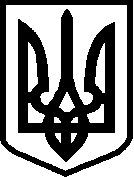 